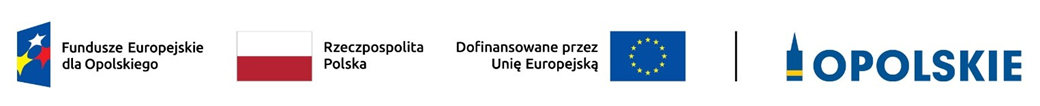 Załącznik nr 8Lista wskaźników na poziomie projektu dla działania 
1.11 Instrumenty finansowe w gospodarce FEO 2021-2027Opracowanie:Departament Programowania Funduszy EuropejskichUrząd Marszałkowski Województwa OpolskiegoOpole, czerwiec 2023  r.Tabela 1 Zestawienie wskaźników EFRR na poziomie projektu w ramach FEO 2021-2027 dla Działania 1.11 Instrumenty finansowe w gospodarceLp.Nazwa wskaźnikaJednostka miaryRodzaj wskaźnikaTyp wskaźnikaInne uwagiDefinicjaOś priorytetowa I Fundusze Europejskie na rzecz wzrostu innowacyjności i konkurencyjności opolskiegoOś priorytetowa I Fundusze Europejskie na rzecz wzrostu innowacyjności i konkurencyjności opolskiegoOś priorytetowa I Fundusze Europejskie na rzecz wzrostu innowacyjności i konkurencyjności opolskiegoOś priorytetowa I Fundusze Europejskie na rzecz wzrostu innowacyjności i konkurencyjności opolskiegoOś priorytetowa I Fundusze Europejskie na rzecz wzrostu innowacyjności i konkurencyjności opolskiegoOś priorytetowa I Fundusze Europejskie na rzecz wzrostu innowacyjności i konkurencyjności opolskiegoOś priorytetowa I Fundusze Europejskie na rzecz wzrostu innowacyjności i konkurencyjności opolskiegoDziałanie 1.11 Instrumenty finansowe w gospodarceDziałanie 1.11 Instrumenty finansowe w gospodarceDziałanie 1.11 Instrumenty finansowe w gospodarceDziałanie 1.11 Instrumenty finansowe w gospodarceDziałanie 1.11 Instrumenty finansowe w gospodarceDziałanie 1.11 Instrumenty finansowe w gospodarceDziałanie 1.11 Instrumenty finansowe w gospodarce1.Przedsiębiorstwa objęte wsparciem (w tym: mikro, małe, średnie, duże)szt.produktkluczowyWskaźnikProgramowyWskaźnik agregującyWskaźnik obejmuje wszystkie przedsiębiorstwa, które otrzymują wsparcie finansowe lub rzeczowe z EFRR i Funduszu Spójności. „Przedsiębiorstwo“ jest najmniejszą kombinacją jednostek prawnych, tzn. jednostką organizacyjną wytwarzającą towary lub usługi, która osiąga korzyści z pewnego stopnia samodzielności w podejmowaniu decyzji, w szczególności w zakresie alokacji bieżących zasobów. Przedsiębiorstwo prowadzi jeden lub więcej rodzajów działalności w jednym lub więcej miejscach. Przedsiębiorstwo może być jedną jednostką prawną. Jednostki prawne obejmują osoby prawne, których istnienie jest uznane przez prawo, niezależnie od osób indywidualnych lub instytucji, które są ich właścicielami lub członkami, takie jak spółki jawne, spółki komandytowe, spółki z ograniczoną odpowiedzialnością, spółki akcyjne itp. Do jednostek prawnych zalicza się również osoby fizyczne osoby prowadzące działalność gospodarczą we własnym imieniu, takie jak właściciel i operator sklepu lub warsztatu, prawnik lub samozatrudniony rzemieślnik. (ESTAT w odniesieniach, na podstawie rozporządzenia Rady (EWG) nr 696/93, sekcja III A z 15.03.1993 r.). Na potrzeby tego wskaźnika przedsiębiorstwa są organizacjami nastawionymi na osiąganie zysku, które wytwarzają towary lub usługi w celu zaspokojenia potrzeb rynku. W przypadku celu polityki 4 (Społeczna Europa) wskaźnik obejmuje również przedsiębiorstwa społeczne definiowane przez Komisję (DG GROW) następująco: „przedsiębiorstwo społeczne jest podmiotem gospodarki społecznej, którego głównym celem jest raczej wywarcie skutku społecznego niż wygenerowanie zysku dla właścicieli i udziałowców. Przedsiębiorstwo społeczne działa, dostarczając towary i świadcząc usługi na rynku w sposób przedsiębiorczy i innowacyjny, a zyski wykorzystuje przede wszystkim do osiągania celów społecznych”. Klasyfikacja przedsiębiorstw: Mikroprzedsiębiorstwo (< 10 pracowników i roczne obroty ≤ 2 mln EUR lub bilans ≤ 2 mln EUR); Małe przedsiębiorstwo (10-49 pracowników i roczne obroty > 2 mln EUR ≤ 10 mln EUR lub bilans > 2 mln EUR ≤ 10 mln EUR); Średnie przedsiębiorstwo (50-249 pracowników i roczne obroty > 10 mln EUR ≤ 50 mln EUR lub bilans w EUR > 10 mln EUR ≤ 43 mln EUR); Duże przedsiębiorstwa (>250 pracowników i obroty > 50 mln EUR lub bilans > 43 mln EUR). W przypadku przekroczenia jednego z dwóch progów (liczby pracowników lub rocznych obrót/bilansu) przedsiębiorstwa klasyfikuje się do wyższej kategorii wielkości. (ESTAT na podstawie art. 2-3 załącznika do zalecenia KE 2003/361/WE). Wielkość wspieranego przedsiębiorstwa jest mierzona w momencie wnioskowania.1a.Liczba wspartych mikroprzedsiębiorstwszt.produktkluczowy-Wskaźnik obejmuje mikroprzedsiębiorstwa, które otrzymały wsparcie finansowe oraz pozafinansowe z Europejskiego Funduszu Rozwoju Regionalnego (EFRR), Funduszu Spójności (FS) oraz Funduszu Sprawiedliwej Transformacji (FST). Definicja przedsiębiorstwa zgodna z definicją wskaźnika - Przedsiębiorstwa objęte wsparciem (w tym: mikro, małe, średnie, duże). Zgodnie z zaleceniem KE (2003/361/EC) mikroprzedsiębiorstwo to przedsiębiorstwo zatrudniające mniej niż 10 osób oraz którego roczny obrót lub/i roczny bilans nie przekracza 2 mln EUR. Na poziomie celu szczegółowego przedsiębiorstwo liczone jest tylko raz, niezależnie od tego ile rodzajów wsparcia otrzymuje. Na poziomie programu, przedsiębiorstwo jest liczone tylko raz, niezależnie od tego, ile rodzajów wsparcia otrzymuje (z działań realizowanych w ramach jednego lub kilku celów szczegółowych).1b.Liczba wspartych małych przedsiębiorstwszt.produktkluczowy-Wskaźnik obejmuje małe przedsiębiorstwa, które otrzymały wsparcie finansowe oraz pozafinansowe z Europejskiego Funduszu Rozwoju Regionalnego (EFRR), Funduszu Spójności (FS) oraz Funduszu Sprawiedliwej Transformacji (FST). Definicja przedsiębiorstwa zgodna z definicją wskaźnika - Przedsiębiorstwa objęte wsparciem (w tym: mikro, małe, średnie, duże). Zgodnie z zaleceniem KE (2003/361/EC) małe przedsiębiorstwo to przedsiębiorstwo zatrudniające mniej niż  50 osób oraz którego roczny obrót lub/i roczny bilans nie przekracza 10 mln EUR. Na poziomie celu szczegółowego przedsiębiorstwo liczone jest tylko raz, niezależnie od tego ile rodzajów wsparcia otrzymuje. Na poziomie programu, przedsiębiorstwo jest liczone tylko raz, niezależnie od tego, ile rodzajów wsparcia otrzymuje (z działań realizowanych w ramach jednego lub kilku celów szczegółowych).1c.Liczba wspartych średnich przedsiębiorstwszt.produktkluczowy-Wskaźnik obejmuje średnie przedsiębiorstwa, które otrzymały wsparcie finansowe oraz pozafinansowe z Europejskiego Funduszu Rozwoju Regionalnego (EFRR), Funduszu Spójności (FS) oraz Funduszu Sprawiedliwej Transformacji (FST). Definicja przedsiębiorstwa zgodna z definicją wskaźnika - Przedsiębiorstwa objęte wsparciem (w tym: mikro, małe, średnie, duże). Zgodnie z zaleceniem KE (2003/361/EC) średnie przedsiębiorstwo to przedsiębiorstwo zatrudniające od 50 do 249 osób oraz którego roczny obrót wynosi nie przekracza 50 mln EUR lub/i roczny bilans nie przekracza 43 mln EUR. Na poziomie celu szczegółowego przedsiębiorstwo liczone jest tylko raz, niezależnie od tego ile rodzajów wsparcia otrzymuje. Na poziomie programu, przedsiębiorstwo jest liczone tylko raz, niezależnie od tego, ile rodzajów wsparcia otrzymuje (z działań realizowanych w ramach jednego lub kilku celów szczegółowych).2.Przedsiębiorstwa objęte wsparciem z instrumentów finansowychszt.produktkluczowyWskaźnikProgramowyLiczba przedsiębiorstw otrzymujących wsparcie w formie pożyczek, dotacji na spłatę odsetek, gwarancji kredytowych, venture capital lub innego instrumentu finansowego. Instrumenty finansowe w tym kontekście obejmują inwestycje quasi-kapitałowe, kapitałowe, gwarancje i pożyczki zgodnie z definicją w art. 2 rozporządzenia UE 2018/1046: (52) „inwestycja quasi-kapitałowa” oznacza rodzaj finansowania mieszczący się między finansowaniem kapitałowym a finansowaniem dłużnym, o poziomie ryzyka wyższym niż dług uprzywilejowany, a niższym niż kapitał podstawowy, i który może mieć taką strukturę jak dług, zazwyczaj niezabezpieczony i podporządkowany, a w niektórych przypadkach wymienialny na udziały lub na udziały preferencyjne; 25) „inwestycja kapitałowa” oznacza wniesienie do spółki kapitału, zainwestowanego bezpośrednio lub pośrednio w zamian za całkowite lub częściowe udziały w strukturze własności tej spółki, przy czym inwestor kapitałowy może sprawować pewną kontrolę nad zarządzaniem spółką oraz może mieć udział w zyskach spółki; 34) „gwarancja” oznacza pisemne zobowiązanie do przyjęcia odpowiedzialności za całość lub część długu lub zobowiązania osoby trzeciej lub za pomyślne wykonanie przez nią zobowiązań w przypadku wystąpienia zdarzenia, które uruchamia taką gwarancję, takiego jak niewykonanie zobowiązań z tytułu pożyczki; 40) „pożyczka” oznacza umowę zobowiązującą pożyczkodawcę do udostępnienia pożyczkobiorcy uzgodnionej kwoty na uzgodniony okres, zgodnie z którą to umową pożyczkobiorca ma obowiązek spłacić tę kwotę w uzgodnionym terminie;   Definicja przedsiębiorstwa znajduje się we wskaźniku - Przedsiębiorstwa objęte wsparciem (w tym: mikro, małe, średnie, duże).3.Inwestycje prywatne uzupełniające wsparcie publiczne (w tym: dotacje, instrumenty finansowe)PLNrezultatkluczowyWskaźnik programowyWskaźnik agregującyCałkowity wkład prywatny współfinansujący wspierane projekty, w których    wsparcie ma formę dotacji lub pochodzi z instrumentów finansowych. Wskaźnik obejmuje również niekwalifikowalną część kosztów projektu, w tym podatek VAT. W przypadku przedsiębiorstw państwowych wskaźnik obejmuje wkłady na współfinansowanie z ich własnego budżetu. Wskaźnik należy obliczyć na podstawie prywatnego współfinansowania przewidzianego w umowach o dofinansowanie. W przypadku instrumentów finansowych ma on obejmować zarówno finansowanie prywatne przez pośrednika (zarządzającego funduszem), jak i ostatecznego odbiorcę.3a.Wartość inwestycji prywatnych uzupełniających wsparcie publiczne – instrumenty finansowePLNrezultatkluczowy-Wskaźnik mierzy całkowity wkład prywatny współfinansujący wspierane projekty, w przypadku których formą wsparcia są instrumenty finansowe. Wskaźnik obejmuje również niekwalifikowalną część kosztów projektu, w tym podatek VAT. W przypadku projektów realizowanych przez przedsiębiorstwa państwowe, do wartości wskaźnika wliczany jest wkład własny tego przedsiębiorstwa. Wskaźnik powinien być obliczany na podstawie współfinansowania prywatnego przewidzianego w umowach o dofinansowanie dla wspieranych projektów.